Отчёт о проведении игры - путешествия по теме: «Моя родина – Хабаровский край»    в начальной школе.            С 19 по 21 ноября 2014 года в начальных классах прошла игра - путешествие по теме: «Моя родина – Хабаровский край». Мероприятие прошло в форме игры – путешествия по станциям. Ответственные за данное мероприятие были учителя начальных классов: Н.Г.Савченко, В.В.Андрусенко, Н.В.Ерастова, Л.З.Кашканова.Цели мероприятия: 1.Познакомить учащихся с картой хабаровского края и населёнными пунктами, с животными, птицами и рыбами, обитающими в этих краях.2.Обобщить знания о природе и культуре родного края, помочь ученикам представить красоту и богатство нашего края.3.Воспитание любви и уважения к своей малой родине –                 Хабаровскому краю. Мероприятие открылось общешкольной линейкой, на которой обучающихся познакомили с планом проведения игры, были розданы маршрутные листы и бюллютени самого активного участника игры.План проведения игры.19.11 – 20.11 Подготовка к игре. Ознакомление со стендом «Моя родина – Хабаровский край». 20.11 в 12.00 Игра – путешествие по станциям «Моя родина – Хабаровский край».24.11 Подведение итогов.                                                Маршрутный лист 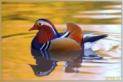 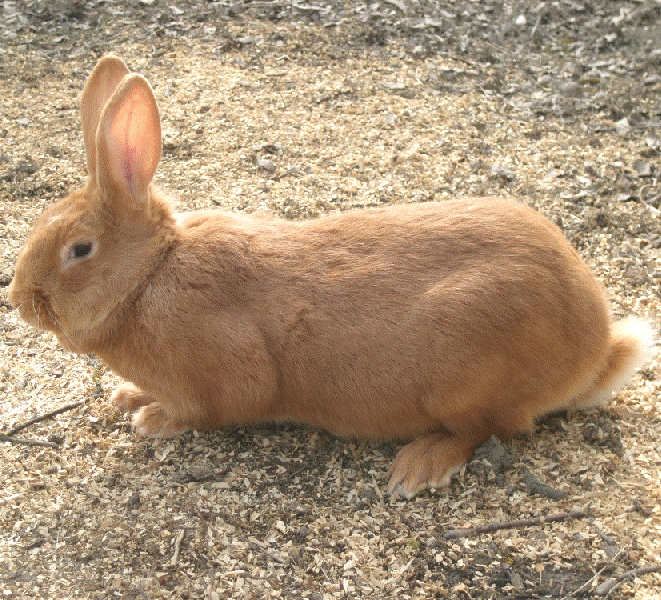 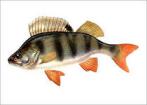 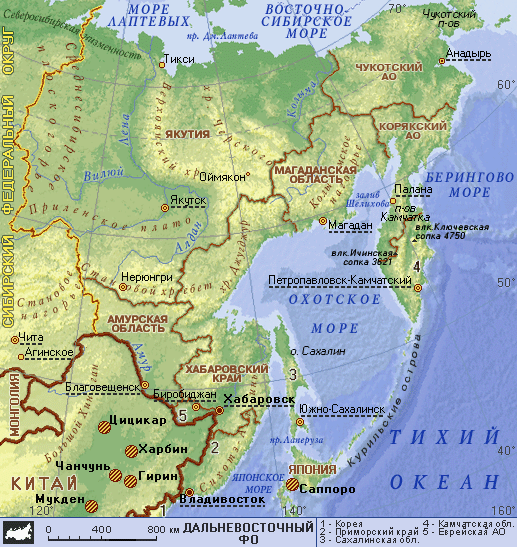                                                                                       Бюллютень самого активного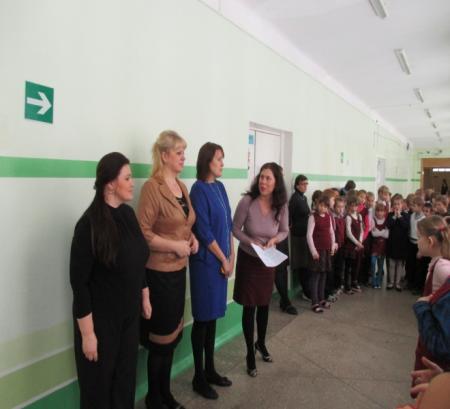 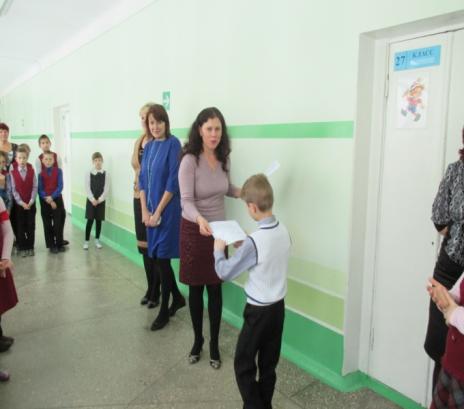 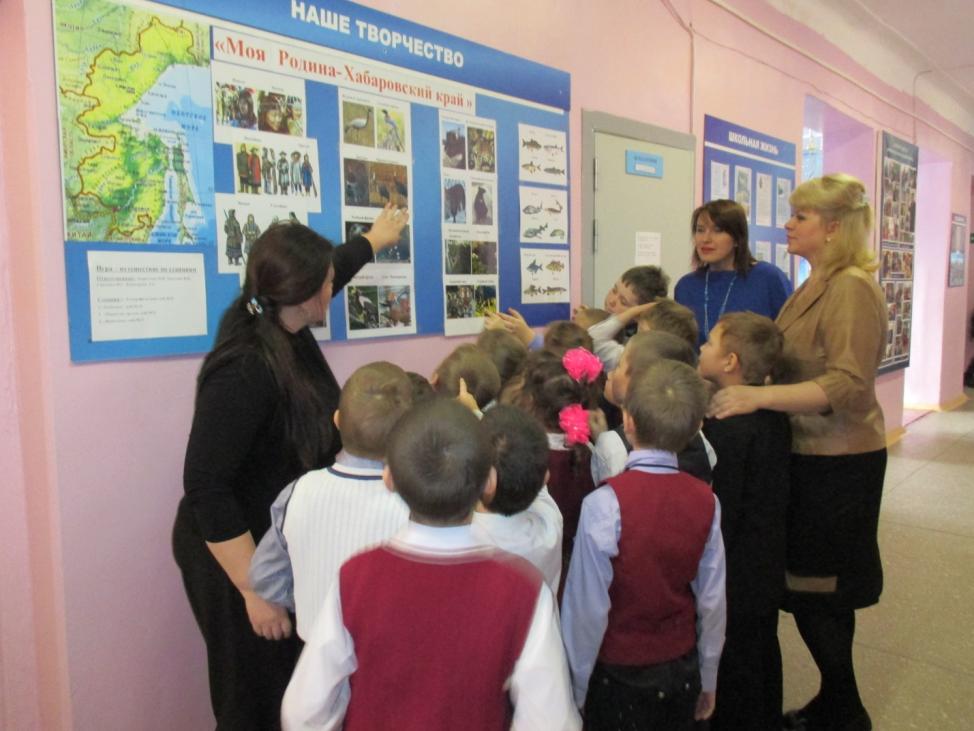 Станция «Географическая»          Учащимся раздавались карты Хабаровского края, ребята знакомились с населенными пунктами. Затем, классу выдавались карточки с названиями городов и поселков Хабаровского края (1-3 названий). Задание: за наименьшее количество времени, нужно было найти эти населенные пункты на карте. 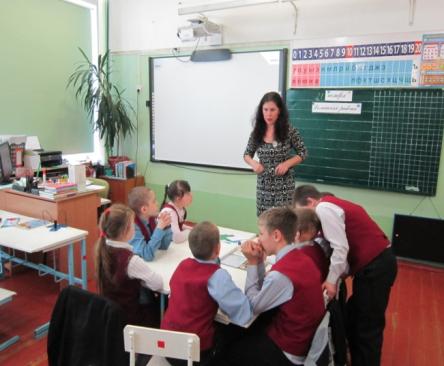 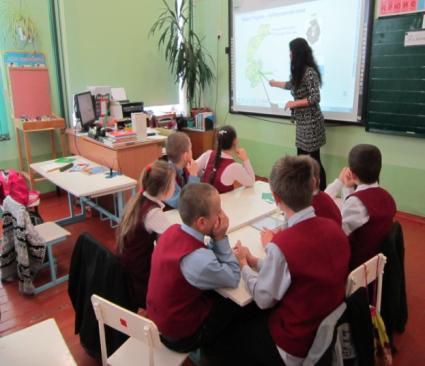 Самыми активными на станции географическая  были учащиеся:Станция «Рыболовная»     На станции учащиеся закрепили знания о разнообразных пресноводных рыбах хабаровского края : сазан, лещ, толстолобик, желтощёк, сом, налим, сиг, щука, лосось и т. д. И выполнили задание: с помощью удочек с магнитами выловить наибольшее количество рыб и назвать их.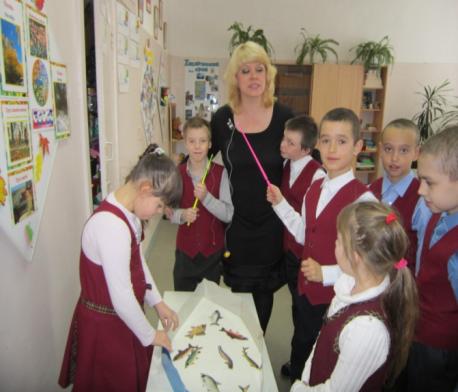 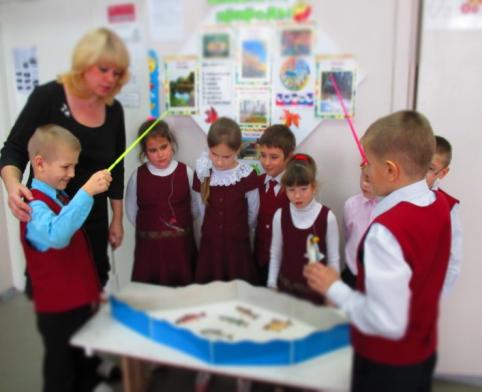 Самыми активными на станции  «Рыболовная»  были учащиеся:Станция «Пернатые друзья»        Ребятам предлагались 4 картинки  с изображением птиц. 3 картинки это птицы обитающие на территории Хабаровского края, и 1картинка с птицей другого региона (например - страус). Задание – найти лишнюю птицу. 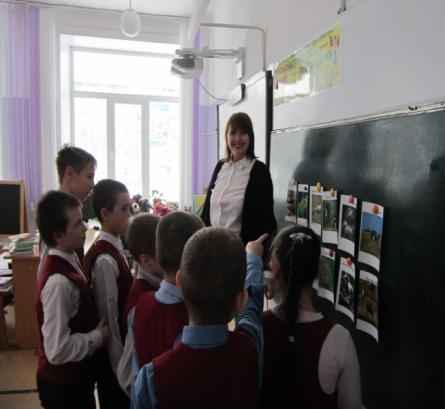 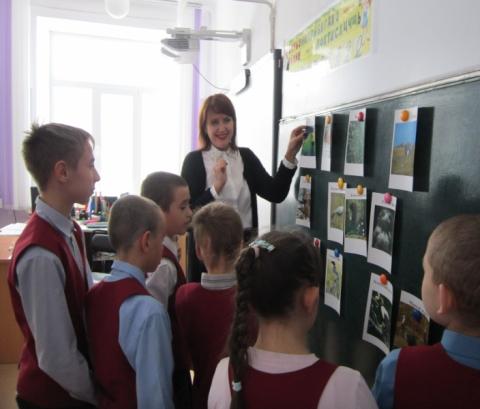 Самыми активными на станции  «Пернатые друзья»  были учащиеся:Станция «Звери»      Учащимся предлагалась серия разрезных картинок с изображением животных Хабаровского края. Испытание состоит в том, чтобы за наименьшее количество времени правильно собрать наибольшее количество картинок.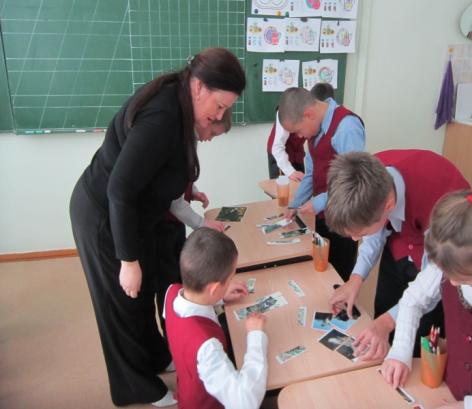 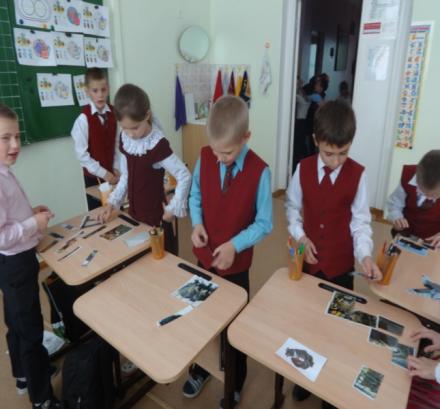 Самыми активными на станции  «Звери»  были учащиеся:                          Сводный бюллютень самого активного         Таким образом, благодаря данному мероприятию у учащихся сформировались и закрепились представления о карте хабаровского края и населённых пунктах, о животных, птицами и рыбах, обитающих в этих краях.Обобщились знания о природе и культуре родного края, о красоте и богатстве нашего края.Воспитались чувства любви и уважения к своей малой родине –                 Хабаровскому краю. Завершилась  мероприятие линейкой, на которой были награждены дети, добившиеся успехов в проведённой игре.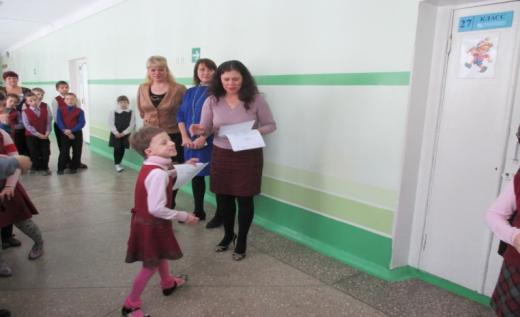        СтанцияКласс0Самый активный1аСамый активный1бСамый активный2аСамый активный3аСамый активный3бСамый активный4аСамый активный4бСамый активный       СтанцияКлассГеографическая0Самый активныйБахарева Света1аСамый активныйФилиппов Серёжа1бСамый активныйЦыганенко Лиза2аСамый активныйДубовик Кристина3аСамый активныйКостылев Саша3бСамый активныйГеращенко Соня4аСамый активныйВялых Михаил4бСамый активныйЛариончиков Алексей       СтанцияКлассрыболовная0Самый активныйШубин Вадим1аСамый активныйФиллипов Серёжа1бСамый активныйЧвалюк Юра2аСамый активныйДубовик Кристина3аСамый активныйКостылев Саша3бСамый активныйГеращенко Соня4аСамый активныйВялых Миша4бСамый активныйКоновальчикова Алина       СтанцияКлассПернатые друзья0Самый активныйВасильева СоняШаврин АртёмШубин Вадим1аСамый активныйВдовченко МашаФиллипов Сергей1бСамый активныйЦыганенко ЛизаКонакова Вероника2аСамый активныйСысоева АлисаДубовик Кристина3аСамый активныйКостылев сашаСуворов Олег3бСамый активныйФедосеевГеращенко4аСамый активныйВоропаевГлушковМедведев4бСамый активныйГрупниковаБаранников       СтанцияКлассЗвери0Самый активныйДворецкий Никита1аСамый активныйФиллипов Серёжа1бСамый активныйРыбкин Богдан2аСамый активныйСысоева Алиса3аСамый активныйКурлович Артём3бСамый активныйГеращенко Соня4аСамый активныйКулебякин Володя4бСамый активныйГусов Илья       СтанцияКласс0Самый активныйШубин Вадим1аСамый активныйФиллипов Сергей1бСамый активныйЦыганенко Лиза2аСамый активныйДубовик Кристина3аСамый активныйКостылев Саша3бСамый активныйГеращенко Соня4аСамый активныйВялых Михаил4бСамый активныйЛариончиков Михаил